POIMENUJ DELE TELESA!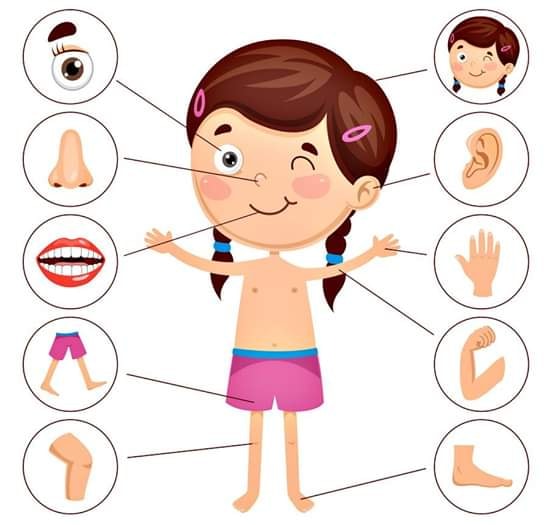 POIMENUJ DELE TELESA!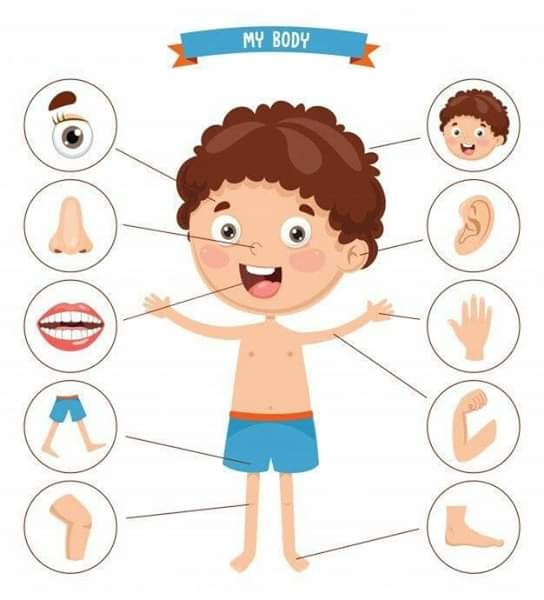 POIMENUJ POKLICE!KATERO DELO OPRAVLJAJO?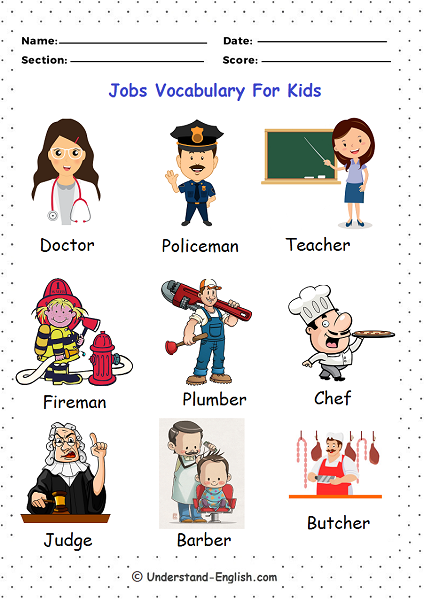 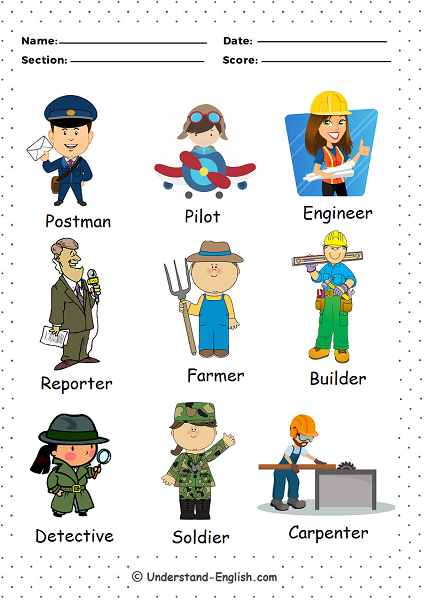 